Wednesday 13th JanuaryLO: I am learning to persevere when I find something difficult. How do you think the tortoise felt at the beginning of the race?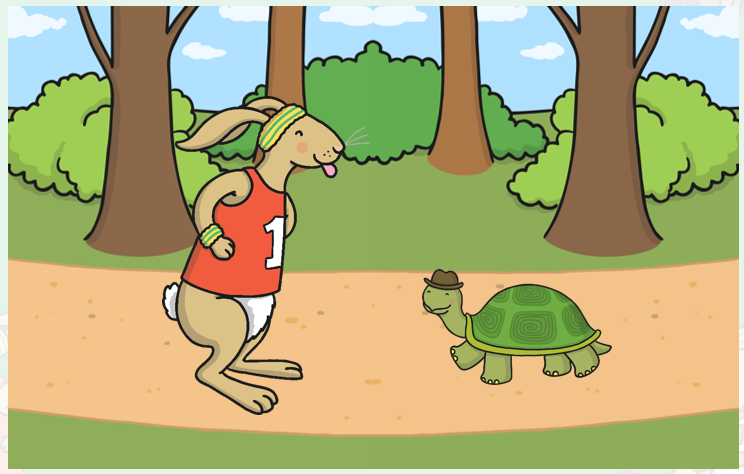 How do you think he felt at the end of the race?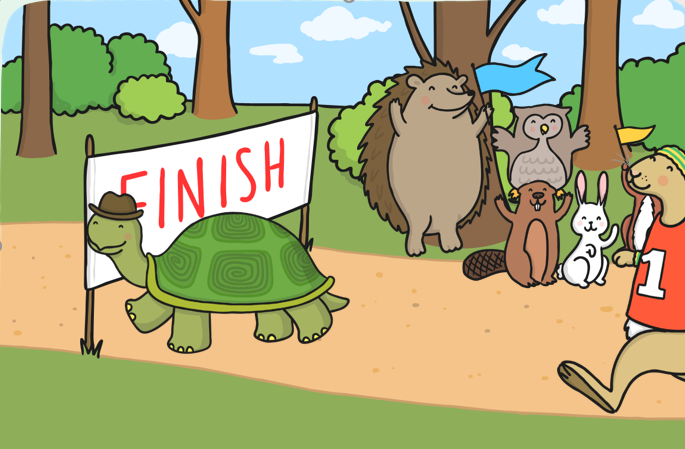 